 Katharine House Hospice, Weston Road, Stafford, ST16 3SB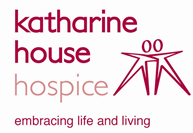 Please email completed form to khhospice.referrals@nhs.net, if you wish to talk to a member of staff regarding this referral please call 01785 270832If you wish to make a referral to Hospice at Home please ring 07966502551, 0800-2000 Monday – Sunday. Please do not send this referral form as all referrals are taken by phonePlease indicate which service is required       PCNS Team 	          In-Patient Unit                   Day Hospice                      Lymphoedema                    Reason for Referral     	Assessment                End of Life Care         Pain/symptom Control                                     Carer Support/Respite               Emotional/psychological support              Outpatient Clinic      Patient DetailsDOES PATIENT LIVE ALONE	YES 	         NO     PATIENT’S CURRENT LOCATION:              HOME                 HOSPITAL                       WARD     Patient’s Phase (if known)                                                        AKPS ScoreEstimated prognosis (Tick)	Days          Weeks         Months      Is the patient aware of					 is the carer aware ofThis referral	    Yes           No     	               This referral	                      Yes           No Their diagnosis	    Yes           No    	               The patient’s diagnosis          Yes          No Their prognosis	    Yes           No     	               The patient’s prognosis         Yes          No DNAR discussed        Referrer’s Signature………………………………………………………………….   Name (please print) ……………………………………………….Job Title…………………………………………………………………………………….  Contact number……………………… Bleep No                 Surgery or Hospital………………………………………………………………….  Date ………………………………………………………………………..Patients Name				Date of Birth				  NHS NoFor Internal Use OnlyName Of ReferrerReferrer Contact DetailsDatePlease tick if urgent 1-3 daysFirst Name First Name Surname                                              Male             Female     Male             Female     Marital StatusDOBAge  NHS NoAddressAddressTelephone NoAddressAddressMobileAddressAddressEthnicityAddressAddressReligionPost CodePost CodeOccupationName of Main CarerAddressRelationshipTelephoneNext of Kin(if different)AddressRelationshipTelephoneGP PracticeGP PracticeGPGPGP PracticeGP PracticeTelephone NOTelephone NOPatient’s Name	     NHS No	NHS No	Date of BirthDiagnosis (including metastases)Diagnosis (including metastases)Diagnosis (including metastases)DateInvestigations/treatmentsConsultant and hospitalTroublesome symptoms at present and recent managementTroublesome symptoms at present and recent management4. 5. 6. Medication/AllergiesRelevant medical historyDoes this patient have signs or symptoms of / or previous history of  (circle as appropriate)Does this patient have signs or symptoms of / or previous history of  (circle as appropriate)MRSA       Clostridium difficile     Other infection (please specify)Other infection (please specify)Does this patient have any pressure sores  (circle as appropriate)Does this patient have any pressure sores  (circle as appropriate)Yes           No     If yes please advise grade  With Patient                Yes     No    If Yes date    By Whom With Family                Yes     No    If Yes date    By Whom Any other comments/informationPlease ensure patients are aware information will be held on computer according to Data Protection ActReferral Not Proceeding    DateReason           Inappropriate – does not meet referral criteria – state whyOut of areaNot discharged from hospital/died before dischargePatient / family requestOtherCommunication  Communication